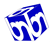 Biblioteca Naţională a Republicii MoldovaCentrul de Formare Continuă în Biblioteconomie şi Ştiinţe ale Informării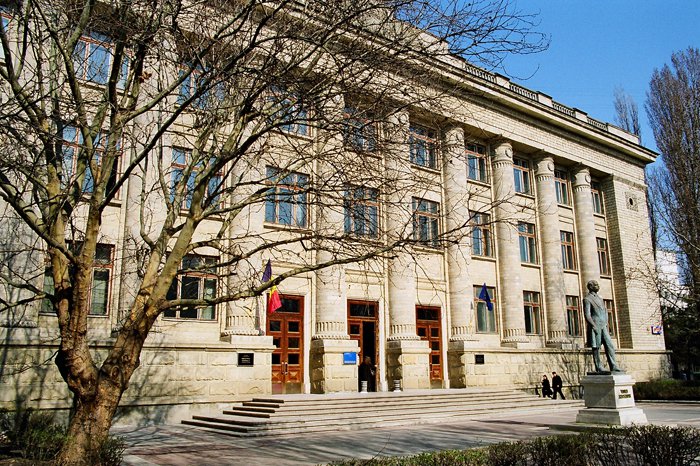 Oferte educaţionale pentrul anul 2017Centrul de Formare Continuă în Biblioteconomie și Științe ale Informării (CFC BNRM) este instituit în structura Direcţiei Cercetare şi Dezvoltare în Biblioteconomie,  din cadrul Bibliotecii Naționale a Republicii Moldova. Misiunea CFC BNRM ţine de organizarea activităţii educaţionale continue pentru personalul instituţiilor bibliotecare, în contexte formale şi nonformale, coordonarea şi sprijinirea metodologică a activităţilor de formare continuă la nivelul structurilor similare din ţară şi a Bibliotecii Naţionale a Republicii Moldova în conformitate cu cerinţele legale în vigoare, precum şi cele de dezvoltare a bibliotecii moderne.CFC BNRM are ca obiectiv general transferul de cunoştinţe prin programele de formare profesională continuă, orientate pentru inovaţii şi dezvoltări biblioteconomice. Ca obiectiv specific, CFCBIŞI organizează programe de formare, urmare a investigării necesităţilor profesionale ale bibliotecarilor din bibliotecile publice teritoriale, ale BNRM şi din întreg Sistemul Naţional de Biblioteci. Formarea profesională în cadrul CFC BNRM se realizează prin: cursuri tematice specializate şi multidisciplinare de scurtă durată,  seminare, ateliere, conferinţe ale experţilor, master-class, laboratoare şi altele. Comunitatea profesională este informată despre programele de dezvoltare profesională prin intermediul planurilor calendaristice trimestriale, accesibile prin intermediul site-ului BNRM (http://bnrm.md/index.php/acces-dedicat/bibliotecarilor/formarea-profesionala-continua) și Blogului de Biblioteconomie   și Știința Informării (https://clubbib2.wordpress.com/ ), Facebook https://www.facebook.com/Centrul-de-Formare-Continu%C4%83-BNRM-1804519259811785/?fref=ts .OFERTE EDUCAȚIONALE PENTRU ANUL 2017Notă:. Data organizării va fi comunicată prin intermediul planurilor calendaristice trimestriale, diseminate on-line. Înregistrarea la cursuri va fi efectuată on-line. Componenţa grupurilor de formabili: 20-25 de persoane. Cursurile sunt gratuite. Biblioteca Națională nu acoperă cheltuielile privind deplasarea, cazarea și diurna formabililor.Pentru informații: tel. 022 24 00 70      Vera Osoianu, e-mail: bnrmvo2012@gmail.com                                                                                 Ludmila Corghenci, e-mail: lcorghenci@bnrm.mdNr d/rDenumirea cursuluiDescrierea succintă a cursuluiNr oreFormatoriFormabili-ţintăCursuri tematice multidisciplinare (solicitare de autorizare la Agenţia Naţională de Asigurare a Calităţii în Învăţământul Profesional)Cursuri tematice multidisciplinare (solicitare de autorizare la Agenţia Naţională de Asigurare a Calităţii în Învăţământul Profesional)Cursuri tematice multidisciplinare (solicitare de autorizare la Agenţia Naţională de Asigurare a Calităţii în Învăţământul Profesional)Cursuri tematice multidisciplinare (solicitare de autorizare la Agenţia Naţională de Asigurare a Calităţii în Învăţământul Profesional)Cursuri tematice multidisciplinare (solicitare de autorizare la Agenţia Naţională de Asigurare a Calităţii în Învăţământul Profesional)1.1Statistici de bibliotecă:  demers managerial, evaluativ şi de advocacyPercepţia bibliotecii în comunitate. Pledoaria pentru biblioteci începe cu personalul. Relaţii cu APL/fondatori, parteneri reali şi potenţiali. Biblioteca – actor activ în comunitate.Indicatori statistici de reper şi relaţionali: standarde, conţinut, utilizare.24Elena Pintilei, dir. general,Vera Osoianu, dir. adjunctVictoria Popa, şef CentruResponsabili pentru statistica bibliotecară. Managerii de bibliotecă1.2Managementul aplicativ şi resursele documentare ale bibliotecii Management aplicativ privind resursele de bibliotecă. Strategii şi politici de dezvoltare a resurselor bibliotecii publice. Componenţa colecţiilor de bibliotecă. Resurse electronice. Digitizarea documentelor. Evidenţa colecţiilor24Aliona Tostogan, dir. adjunct,Aliona Muntean, dir. adjunctResponsabilii pentru colecţiile de bibliotecă1.3Cadrul strategic şi de reglementare pentru o dezvoltare durabilă şi incluzivă a BiblioteciiLegea cu privire la Biblioteci: strategii corecte de comunicare, implementare, advocacy.  Consistenţa actului legal. Ingredientele activităţilor de comunicare şi advocacy asupra noii Legi cu privire la Biblioteci. „Strategia reţelei de biblioteci publice teritoriale. 2017-2020”24Vera Osoianu, dir. adjunctLudmila Corghenci, şef CentruResponsabilii pentru activitatea metodologică, responsabilii din cadrul direcţiilor/secţiilor cultură1.4Cultura informaţiei şi a învăţăriiCultura informaţiei şi a învăţării în contextul ODD. Obiective şi componente ale culturii informaţiei şi a învăţării. Accesarea informaţiei. Evaluarea informaţiei. Utilizarea etică şi corectă a informaţiei. Bibliotecarul şi prevenirea plagiatului.24Ludmila Corghenci,şef Centru,Veronica Borş,dir. adjunctFormatorii centrelor de formare. Angajaţi din domeniile relaţii cu publicul, informaţionale1.5Patrimoniul documentar: păstrare, restaurare, valorificareAccesul la patrimoniul documentar. Colecţii naţionale. Politici, tehnici şi tehnologii de păstrare, restaurare, valorificare Tehnologii de asigurare a durabilităţii documentelor patrimoniale în timp şi spaţiu24Valentina Granaci, şef CentruResponsabilii pentru patrimoniul documentar1.6Biblioterapia – încurajarea şi stimularea persoanei prin lecturăBiblioteca, lectura, informaţia – influenţa asupra utilizatorului în condiţii de criză socială şi individuală. Consilierea în condiţiile de bibliotecă. Procesul biblioterapeutic24Ecaterina Dmitric, şef serviciuVictoria Vasilică, şef serviciuAngajaţi din domeniul relaţiilor cu publicul ori alteleCursuri de specializare (solicitare de autorizare la Agenţia Naţională de Asigurare a Calităţii în Învăţământul Profesional)Cursuri de specializare (solicitare de autorizare la Agenţia Naţională de Asigurare a Calităţii în Învăţământul Profesional)Cursuri de specializare (solicitare de autorizare la Agenţia Naţională de Asigurare a Calităţii în Învăţământul Profesional)Cursuri de specializare (solicitare de autorizare la Agenţia Naţională de Asigurare a Calităţii în Învăţământul Profesional)Cursuri de specializare (solicitare de autorizare la Agenţia Naţională de Asigurare a Calităţii în Învăţământul Profesional)2.1Modernizarea sistemului de activitate metodologicăRepertoriul şi profilul metodologic al centrelor biblioteconomice teritoriale. Consolidarea profesională a reţelei. Cunoașterea cadrului de reglementare actualizat; interacțiunea dintre centrele biblioteconomice de nivel național, departamental, teritorial; profilul de activitate metodologică; profilul metodistului.40Vera Osoianu, dir. adjunctLudmila Corghenci, şef CentruEcaterina Dmitric, şef Serviciu,Valentina Popa, şef CentruMetodişti, alţi responsabili de activitatea metodologică, responsabili de biblioteci din cadrul secțiilor de cultură2.2Managementul serviciilor pentru utilizatori în contextul conceptului de bibliotecă modernăDiversificarea/personalizarea  serviciilor ca factor de imagine și impact. Implementarea și utilizarea tehnologiilor în eficientizarea proceselor funcționale și servirea utilizatorilor24Ecaterina Dmitric, şef serviciu,Irina Cozlov, bibl. principal,Larisa Palamarciuc, specialist principalBibliotecari implicaţi în relaţii directe cu publicul2.3Catalogarea şi indexarea documentelor. Modificări în Clasificarea ZecimalăIdentificarea bibliografică a documentelor tradiţionale şi electronice. Descrierea bibliografică a documentelor on-line. Indexarea documentelor. Aplicaţii noi în CZU la nivel internaţional24Aliona Munteandir. adjunct,Natalia Cresciuc, şef serviciuAngajaţi din serviciile Catalogarea şi prelucrarea informaţiei2.4Biblioteca publică –agent inteligent de informare generalăServiciul de informare al bibliotecii moderne. Informaţii cu valoare adăugată. Servicii moderne de informare bibliografică. Produse informaţional-bibliografice. Informare comunitară. Servicii de referinţe electronice.24Aliona Tostogan, dir. adjunct,Rodica Băleanu,Larisa Palamarciuc, specialist principalAngajaţi ai serviciilor informaţional-bibliograficeCursuri de modernizare a cunoştinţelor şi deprinderilor(certificat al Centrului de Formare Continuă din cadrul BNRM)Cursuri de modernizare a cunoştinţelor şi deprinderilor(certificat al Centrului de Formare Continuă din cadrul BNRM)Cursuri de modernizare a cunoştinţelor şi deprinderilor(certificat al Centrului de Formare Continuă din cadrul BNRM)Cursuri de modernizare a cunoştinţelor şi deprinderilor(certificat al Centrului de Formare Continuă din cadrul BNRM)Cursuri de modernizare a cunoştinţelor şi deprinderilor(certificat al Centrului de Formare Continuă din cadrul BNRM)Cursuri de modernizare a cunoştinţelor şi deprinderilor(certificat al Centrului de Formare Continuă din cadrul BNRM)3.1Standardizarea activităţii. Cum se aplică noul standard privind indicatorii de performanţă a activităţii biblioteciiModul în care se poate măsura performanţa bibliotecii. Prevederi ale  SM ISO 11620-2016. Domeniu de aplicare al SM ISO. Utilizarea şi calcularea indicatorilor de performanţă. Metodologii concrete. Alegerea de către bibliotecă a indicatorilor de performanţă.8Vera Osoianu,dir. adjunctVictoria Popa,şef CentruLudmila Corghenci,şef CentruResponsabilii pentru statistica activităţii bibliotecare3.2Neticheta – codul social al InternetuluiDezvoltarea competențelor privind comunicarea în spațiul digital. Reguli de comunicare on-line. Reguli privind comentariile pe Web. Protecția informațiilor în spațiul virtual. Biblioteconomia virtuală.  8 Vera Osoianu, dir. adjunctBibliotecari din bibliotecile publice3.3Programe utilitare (arhivatoare, chestionare on-line, programe de imagini etc.)Aplicaţii practice pentru fiecare program utilitar anunţat.8 Aliona Muntean, dir. adjunct,Veronica Borş, dir. adjunct, Victoria Popa, şef CentruEcaterina Dmitric, şef serviciu,Larisa Palamarciuc, specialist principalPersoane interesate3.4Referinţe bibliografice: elaborare, prezentare, citareElaborarea, prezentarea şi citarea referinţelor bibliografice în conformitate cu prevederile standardului SM ISO 690-2012 „Informare şi Documentare. Reguli pentru prezentarea referinţelor bibliografice şi citarea resurselor de informare”8 Ludmila Corghenci,şef CentruFormatorii centrelor de formare continuă3.5Creativitatea bibliotecarilor. Leadership în bibliotecă.  Etapele procesului creator în bibliotecă. Identificare, dezvoltare şi valorificare Factori de stimulare. Cum valorificăm creativitatea bibliotecarilor. Portret de bibliotecar - leader. Leadershipul echipei.8 Ludmila Corghenci,şef CentruManagerii de bibliotecă. Formatorii centrelor de formare continuă3.6.A Excela în Microsoft ExcelNoțiuni generale. 10 lucruri pe care ar trebui să le știe oricine care lucrează în Excel.  Generarea raportului centralizator de către Centrele Biblioteconomice Teritoriale.8Victoria PopaȘef CentruResponsabilii pentru raportarea online a datelor statistice